UNIWERSYTET PRZYRODNICZY W POZNANIU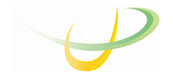 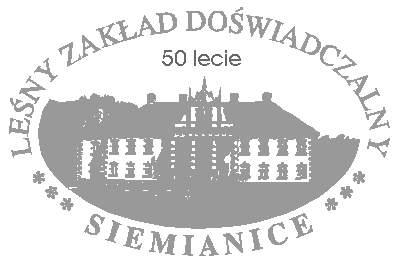 LEŚNY ZAKŁAD DOŚWIADCZALNY SIEMIANICEul. Kasztanowa 1/1, 63-645 Łęka Opatowskatel. /62/78 26 400 e-mail: lzd-siemianice@home.pl,NIP: 777-00-04-960; REGON: 000001844-00106Siemianice, 23.09.2020WYJAŚNIENIE TREŚCI SPECYFIKACJI ISTOTNYCH WARUNKÓW ZAMÓWIENIA opracowanej dla potrzeb udzielenia zamówienia publicznego pn. „Dostawa oleju napędowego i opałowego dla LZD Siemianice"Informuję,    że   do   Zamawiającego   wpłynęło   pismo   zawierające prośbę o	wyjaśnienie specyfikacji istotnych warunków zamówienia opracowanej dla potrzeb prowadzenia postępowania o udzielenie zamówienia publicznego pod nazwą j.w. W związku z powyższym Zamawiający działając zgodnie z art. 38 ust. 2 ustawy z dnia 29 stycznia 2004 r. Prawo zamówień publicznych (Dz. U. z 2019 r. poz. 1843 ze zm.) przesyła treść wyjaśnienia wszystkim Wykonawcom, którym doręczono specyfikację istotnych warunków zamówienia, bez ujawniania źródeł zapytania.Pytania z pisma Wykonawcy z dnia 23.09.2020 r. Dzień dobry,nawiązując do przetargu na dostawę oleju napędowego i oleju opałowego znak sprawy 1/ON/2020 proszę o informację, do ilu miejsc po przecinku należy podać upust? W formularzu cena producenta jest wyrażona do 3 miejsc po przecinku, dlatego proponujemy, by upust także można było podać do 3 miejsc po przecinku.Proszę o odpowiedź w tej sprawie. PozdrawiamOdpowiedź na pytanie: Zamawiający prosi o podanie upustu do 2 miejsc po przecinku, w konsekwencji czego  poprawia formularz cenowy, gdzie podana cen producenta zaokrąglona jest do 2 miejsc po przecinku.									Dyrektor LZD SiemianiceMgr inż. Iwo Gałecki 